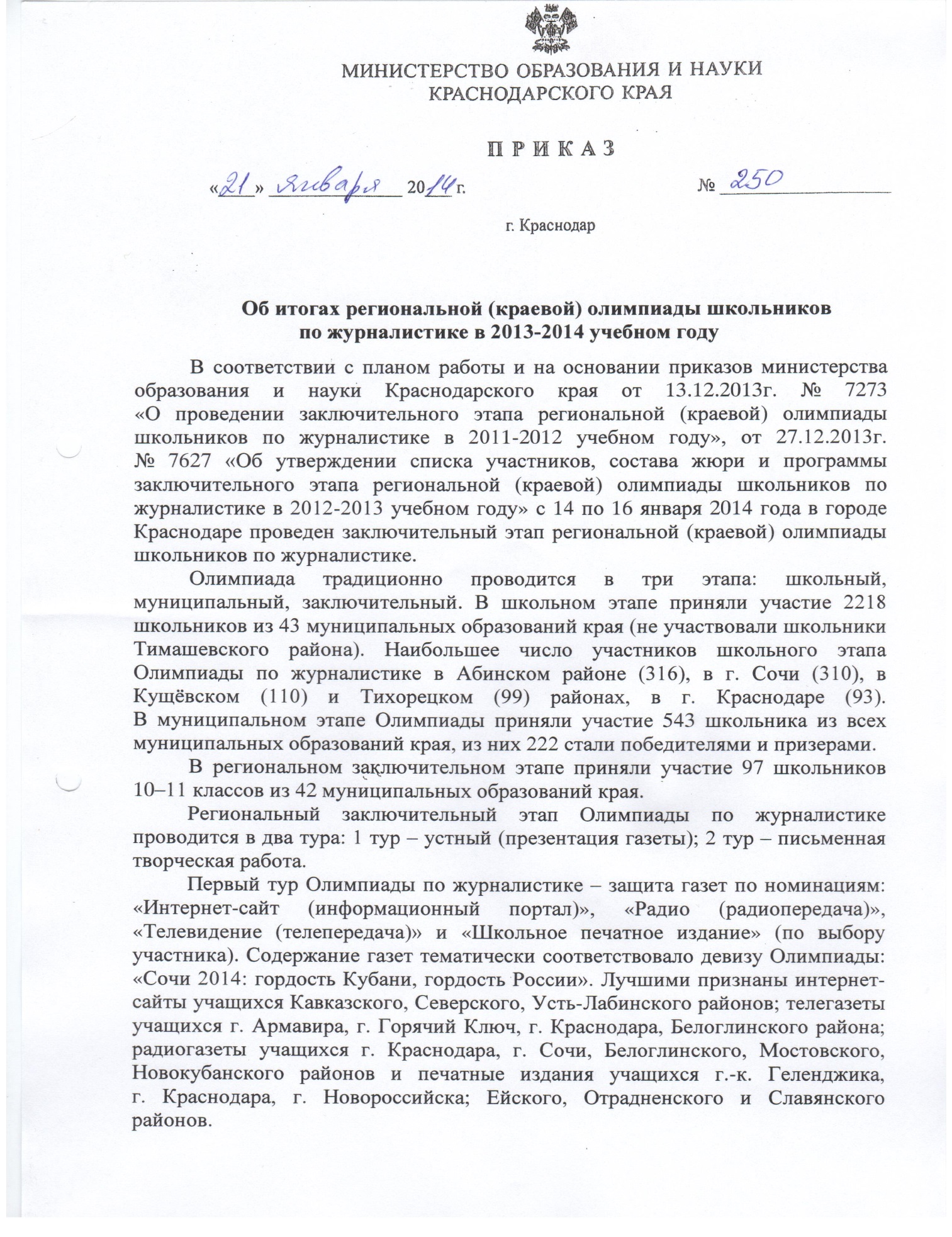 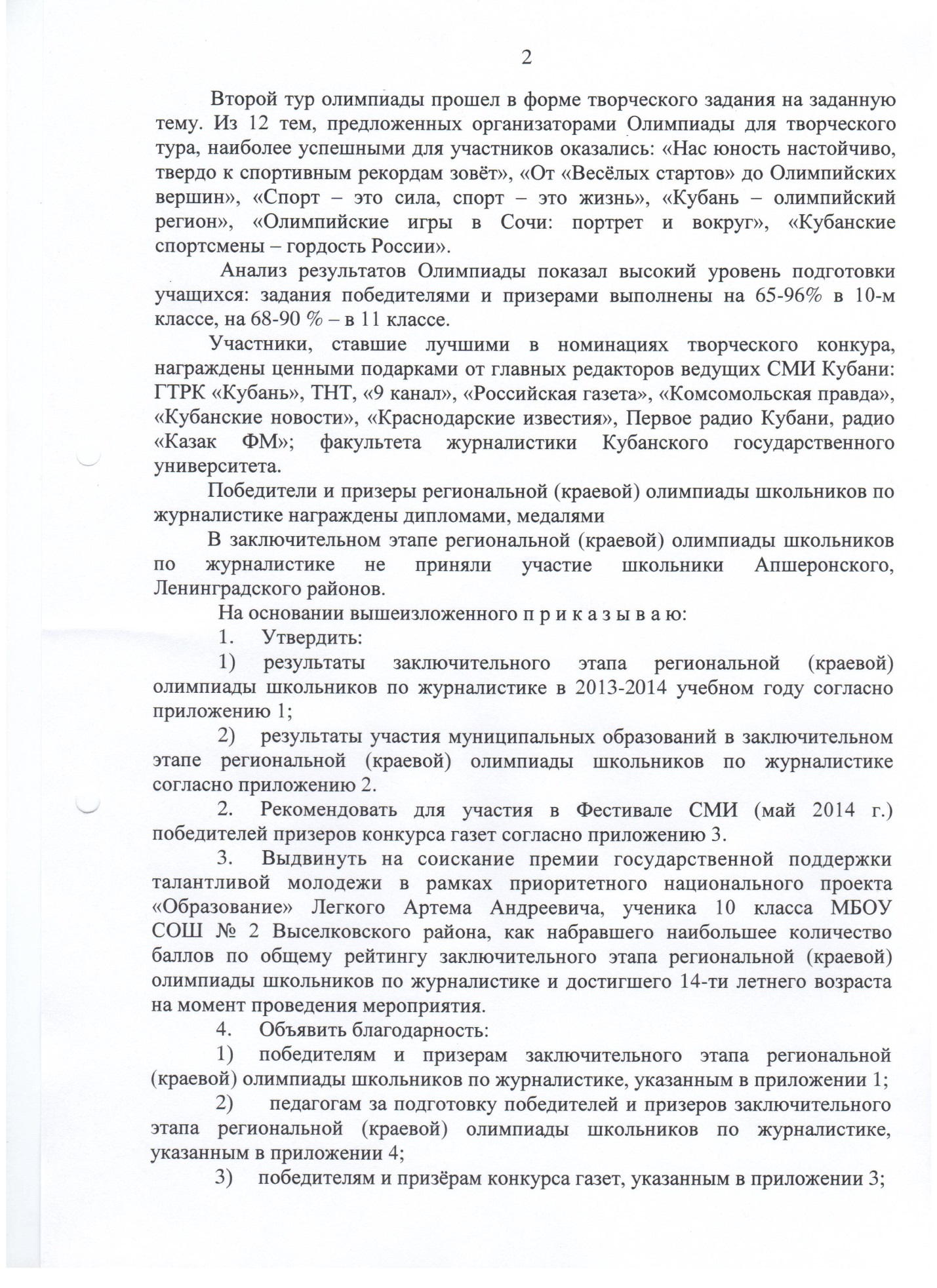 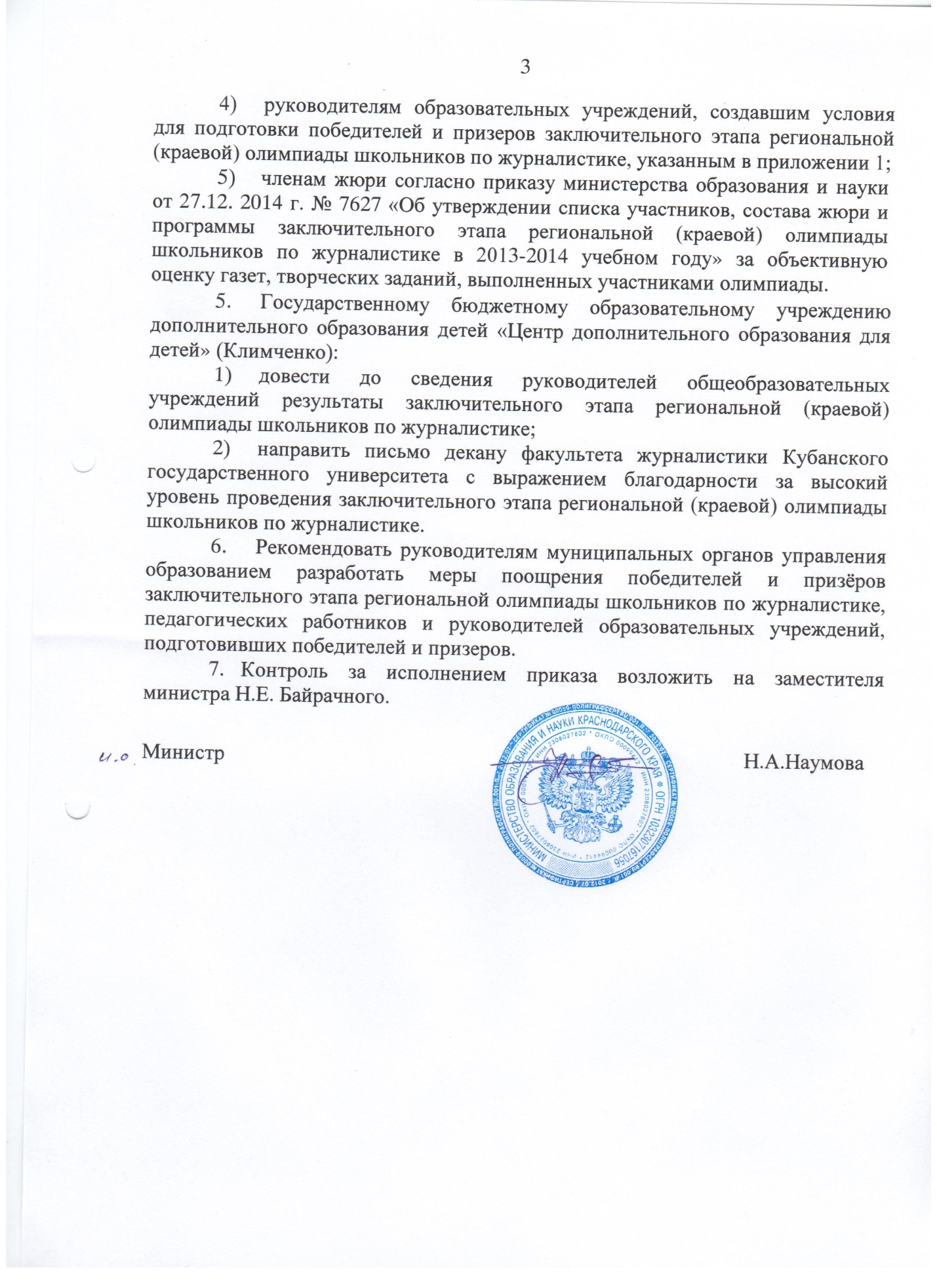 ПРИЛОЖЕНИЕ 1УТВЕРЖДЕНЫ приказомминистерства образования и  науки    Краснодарского края                                                     от 21.01.2014  № 250Результаты заключительного этапа региональной (краевой) олимпиады школьников по журналистике в 2013-2014 учебном годуНачальник отдела общего образования					  					                              О.А.Лозовая                                                       ПРИЛОЖЕНИЕ 2                                                                                   УТВЕРЖДЕНЫ приказомминистерства образования и науки                                                            Краснодарского края                                                          от 21.01.2014  № 250Результаты участия муниципальных образований края в заключительном этапе региональной (краевой) олимпиады школьников по журналистике в 2013-2014 учебном году         Начальник отдела общего среднего образования		                                                            О.А.Лозовая ПРИЛОЖЕНИЕ 3 УТВЕРЖДЕН приказом министерства образования и науки Краснодарского края                                                                     от 21.01.2014  № 250Список победителей и призеров конкурса газет заключительного этапа региональной (краевой) олимпиады школьников по журналистике в 2013-2014 учебном годуНоминация «Интернет-сайт (информационный портал)»Богданова Анастасия Владимировна, учащаяся 10 класса МБОУ 
лицея № 45 Кавказского района; Сафарова Виктория Алиевна, учащаяся 11 класса МБОУ СОШ № 14
Кавказского района;	Солнышкин Денис Владимирович, учащийся 11 класса МАОУ СОШ № 2 Усть-Лабинского района;номинация «Радио (радиопередача)»Акулова Юлия Сергеевна, учащаяся 11 класса МБОУ СОШ № 6 Мостовского района; Бабаева Янина Игоревна, учащаяся 11 класса НЧОУ СОШ «КМШ», воспитанница МБОУ ДОД ЦДОД «Малая академия» г. Краснодара;Денисов Руслан Александрович, учащийся 11 класса МОБУГ № 2 Новокубанского района;Кабанкова Арина Дмитриевна, учащаяся 10 класса МБОУ гимназии № 4 Мостовского района;Костюк Марина Владимировна, учащаяся 10 класса МБОУ 
Гимназии № 1, воспитанница МОУ СОШ № 23 Туапсинского района;Кукса Ксения Александровна, учащаяся 11 класса МОБУ СОШ № 24, воспитанница МОУ ДОД ЦВР г. Сочи;Чихичина Алина Юрьевна, учащаяся 10 класса МБОУ «СОШ № 11» Белоглинского района;номинация «Телевидение (телепередача)»Байкин Александр Олегович, учащийся 11 класса МБОУ «СОШ № 12» Белоглинского района;Малкова Александра Александровна, учащаяся 11 класса МБОУ 
СОШ № 1 г. Горячий Ключ;Отяковский Валерий Сергеевич, учащийся 11 класса МБОУ лицей № 48, воспитанник МБОУ ДОД ЦДОД «Малая академия» г. Краснодара;Щетинина Елизавета Андреевна, учащаяся 10 класса ЧОУ-СОШ «Новый путь» г. Армавира;номинация «Школьное печатное издание (10 класс)»Каменщиков Павел Петрович, учащийся МАОУ гимназия № 5, воспитанник МБОУ ДОД ИРЦ «Школьник-2» г. Новороссийска;Нудьга Ксения Андреевна, учащаяся МБОУ СОШ № 20 Славянского района;Чернышевская Юлия Александровна, учащаяся МБОУ 
лицея № 48, воспитанница МБОУ ДОД ЦДОД «Малая академия»
г. Краснодара; номинация «Школьное печатное издание (11 класс)»Груздева Дарья Денисовна, учащаяся МОУ СОШ № 20 Ейского района;Криулина Надежда Сергеевна, учащаяся МБОУ СОШ № 1 Отрадненского района;Криулина Татьяна Сергеевна, учащаяся МБОУ СОШ № 1 Отрадненского района;Шакирина Анастасия Александровна, учащаяся МБОУ СОШ № 3 
г.-к. Геленджика.Начальник отдела общего образования					О.А.ЛозоваяПРИЛОЖЕНИЕ 4УТВЕРЖДЕН приказомминистерства образования и наукиКраснодарского края                                                                                                                                                     от 21.01.2014  № 250Список педагогов, подготовивших победителей и призеров заключительного этапа регионального (краевой) олимпиады школьников по журналистике в 2013-2014 учебном годуНачальник отдела общего образования													О.А.Лозовая№п/пФ.И.О.КлассОбразовательное учреждениеМуниципальное образованиеОбщий баллСтатус дипломаЛегкий Артем Андреевич10МБОУ СОШ № 2Выселковский район142победительСоселия Кетино Автандиловна10МБОУ СОШ № 1Абинский район132призерЧернышевская Юлия Александровна10МБОУ лицей № 48, МБОУ ДОД ЦДОД «Малая академия»Краснодар122призерБогданова Анастасия Владимировна10МБОУ лицей № 45 Кавказский район121призерКаменщиков Павел Петрович10МАОУ гимназия № 5, МБОУ ДОД ИРЦ «Школьник-2»Новороссийск121призерПотоцкая Светлана Олеговна 10МБОУ гимназия «Аврора»Анапа121призерЛунева Анастасия Сергеевна10МАОУ СОШ № 1Гулькевичский район121призерАрхипова Юлия Дмитриевна10МБОУ лицейКаневской район121призерНабока Кристина Юрьевна10МБОУ гимназия № 3, МБОУ ДОД ЦДОД «Малая академия»Краснодар117призерМехтиева Евгения Михайловна10МАОУ гимназия № 8 Тихорецкий район116призерПопова Мари-АлександринаАлександровна10МОБУ СОШ № 25,МОБУ ЦДОДД «ОриентирСочи115участникБирюкова Анастасия Александровна10МБОУ СОШ № 18Выселковский район114участникКобзаренко Яна Александровна10МБОУ СОШ № 7Крыловский район111участникКалугина Валентина Владимировна10МБОУ СОШ № 26 Белореченский район106участникПархоменко Евгения Александровна10МБОУ СОШ № 10Щербиновский район104участникРыбалка Юлия Олеговна10МОБУ СОШ № 9Лабинский район104участникЗубарь Татьяна Сергеевна10МБОУ СОШ № 1Красноармейский район104участникПавликова Валерия Дмитриевна10МАОУ-СОШ №1 Калининский район101участникБуглак Андрей Александрович10МБОУ СОШ № 12Павловский район99участникЗажигина Вероника Дмитриевна10МБОУ СОШ № 58 Крымский район99участникНудьга Ксения Андреевна10МБОУ СОШ № 20Славянский район99участникПелипенко Юлия Юрьевна10МБОУ гимназия станицы АзовскойСеверский район99участникПунда Александра Сергеевна10МБОУ СОШ № 20Кущёвский район99участникЩетинина Елизавета Андреевна10ЧОУ-СОШ «Новый путь»Армавир99участникКит Марина Витальевна10МБОУ СОШ № 27 Северский район98участникКрупина Ольга Олеговна10МАОУ СОШ № 14Курганинский район97участникВойнова Дарья Васильевна10МОАУ СОШ № 6Горячий Ключ97участникПодымова Юлия Дмитриевна10МОБУ СОШ № 13Новокубанский район92участникСивоконь Анастасия Анатольевна10МБОУ СОШ № 2Горячий Ключ92участникЧихичина Алина Юрьевна10МБОУ «СОШ № 11»Белоглинский район90участникШпак Анастасия Александровна10МБОУ СОШ № 17, МБОУ ДОД «ДДТ»Абинский район90участникКурчишвили Нина Теймуразовна10МБОУ-СОШ № 10Армавир 88участникГришко Екатерина Олеговна10МОБУ СОШ № 5Кореновский район88участникШевлюга Анна Ивановна10МБОУ СОШ № 7Староминский район87участникКормилина Яна Евгеньевна10МБОУ СОШ № 6 Усть-Лабинский район86участникКостюк Марина Владимировна10МБОУ Гимназия № 1, МКОУ ДОД ЦРТДиЮТуапсинский район81участникБарманова ЕкатеринаПавловна 10МАОУ СОШ № 13Темрюкский район80участникПлотникова Юлия Ивановна10МБОУ СОШ № 22Приморско-Ахтарский район80участникКабанкова Арина Дмитриевна10МБОУ гимназия № 4Мостовский район79участникБибикова Елена Олеговна10МОУ гимназия № 14Ейский район78участникВендланд Анастасия Дмитриевна10МАОУ СОШ № 12, ФКСДЮСШОР «Олимпиец»Геленджик78участникДубровская Мария Евгеньевна10МБОУ СОШ № 1Тимашевский район78участникЛипка Ксения Антоновна10МАОУ СОШ № 71, МБОУ ДОД ЦДОД «Малая академия»Краснодар75участникЧумаченко Маргарита Александровна10МБОУ СОШ № 4 Успенский район69участникОсипова Анастасия Дмитриевна10МБОУ лицей № 4, МБОУ ДОД ЦДОД «Малая академия»Краснодар62участникСопильняк Кристина Владимировна10БОУ «СОШ № 2»Динской район59участникАпарина Кристина Олеговна10МАОУ СОШ № 1Новопокровский район40участникАбраменко Татьяна Андреевна10МБОУ СОШ № 16 Северский район28участникКравченко Анастасия Владимировна11МБОУ гимназия № 18, МБОУ ДОД ЦДОД «Малая академия»Краснодар132победительКриулина Надежда Сергеевна11МБОУ СОШ № 1Отрадненский район132победительАвуева Олеся Петровна11МБОУ СОШ № 5 Белореченский район132победительХачатрян Лусинe Камоевна11МБОУ СОШ № 18 Тихорецкий район124призерКриулина Татьяна Сергеевна11МБОУ СОШ № 1Отрадненский район123призерМалкова Александра Александровна11МБОУ СОШ № 1Горячий Ключ120призерПетрова Альбина Владиславовна11МБОУ СОШ № 1Кущёвский район119призерСафарова Виктория Алиевна11МБОУ СОШ № 14 Кавказский район118призерАрутюнян Маргарита Арзумановна11МАОУ СОШ № 5Курганинский район115призерСолнышкин Денис Владимирович11МАОУ СОШ № 2Усть-Лабинский район115призерХомченко Софья Антоновна11МБОУ СОШ № 57, МБОУ ДОД ЦДОД «Малая академия»Краснодар112призерБайкин Александр Олегович11МБОУ «СОШ № 12»Белоглинский район112призерЖидов Константин Иванович11МБОУ гимназия № 40Краснодар110призерБейслянь Александра Сергеевна11МАОУ-СОШ №1 Калининский район105участникОтяковский Валерий Сергеевич11МБОУ лицей № 48, МБОУ ДОД ЦДОД «Малая академия»Краснодар104участникГетьман Елена Александровна11АОУ «СОШ № 4»Динской район100участникДенисов Руслан Александрович11МОБУГ № 2Новокубанский район98участникКукса Ксения Александровна11МОБУ СОШ № 24, МОУ ДОД ЦВРСочи95участникШиман Юлия Александровна11МБОУ СОШ № 20, МБОУ ДОД ЦДТТемрюкский район94участникКормиленкоАнна Игоревна11МАОУ СОШ № 1Гулькевичский район93участникВареникова Елизавета Сергеевна11МБОУ СОШ № 19Славянский район92участникШакирина Анастасия Александровна11МБОУ СОШ № 3Геленджик91участникФисенко Екатерина Вячеславовна 11МБОУ гимназия № 8, МБОУ ДОД ИРЦ «Школьник-2»Новороссийск87участникШестак Полина Витальевна11МБОУ СОШ № 2Горячий Ключ86участникБочкарева Кристина Вячеславовна11МБОУ СОШ № 1 Крымский район84участникГалиакбарова Ксения Алексеевна11МБОУ СОШ № 15Абинский район83участникМармута Оксана Олеговна11МБОУ СОШ № 19Тимашевский район83участникГорохова Александра Андреевна11МБОУ «СОШ № 1»Тбилисский район83участникНаумченко Ольга Сергеевна11МБОУ СОШ № 50, МБОУ ДОД ЦДОД «Малая академия»Краснодар83участникАртюх Дарья Владимировна11МБОУ СОШ № 4Староминский район82участникГруздева Дарья Денисовна11МОУ СОШ № 20Ейский район81участникПетина Анастасия Дмитриевна11МОБУ СОШ № 9Лабинский район81участникАбраменко Дарья Андреевна11МБОУ гимназия № 1Армавир79участникМасалыкина Ксения Александровна11МБОУ СОШ № 3Новопокровский район78участникГричанова Маргарита Вячеславовна11МБОУ СОШ № 15Брюховецкий район76участникПетрова Анимаиса Андреевна11МОБУ СОШ № 25Кореновский район 75участникБабаева Янина Игоревна11НЧОУ СОШ «КМШ», МБОУ ДОД ЦДОД «Малая академия»Краснодар75участникЗаика Антон Вячеславович11МАОУ СОШ № 2 Успенский район74участникКут Юлия Александровна11НЧОУ гимназия «Росток»Анапа73участникДухнай Ольга Сергеевна11МБОУ СОШ № 7Крыловский район69участникСальник Юлия Сергеевна11МБОУ СОШ № 4Приморско-Ахтарский район65участникДутова Инна Сергеевна11МБОУ СОШ № 13Выселковский район65участникНебиеридзе Полина Корнелиевна11МОАУ гимназия № 8, МОУ ДОД ЦВРСочи63участникБрова Олеся Викторовна11МОАУ СОШ № 6Горячий Ключ62участникАкулова Юлия Сергеевна11МБОУ СОШ № 6Мостовский район61участникТыщенко Диана Игоревна11МБОУ СОШ № 55Красноармейский район60участникБезкоровайная София Владимировна11МОАУ гимназия № 8, МОУ ДОД ЦВРСочи60участникПрактик Анастасия Владимировна11МБОУ СОШ № 2Горячий Ключ60участникЛитвинова Вероника Юрьевна11МБОУ СОШ № 8, МКОУ ДОД ЦРТДиЮ Туапсинский район59участник№ п/пМуниципальное образованиеЧисло участниковЧисло победителей/ призеровг.-к. Анапа21г. Армавир3-г.-к. Геленджик2-г.-к. Горячий Ключ61г. Краснодар105г. Новороссийск21г. Сочи4-Абинский район31Апшеронский район--Белоглинский район21Белореченский район21Брюховецкий район1-Выселковский район31Гулькевичский район21Динской район2-Ейский район2-Кавказский район22Калининский район2-Каневской район11Кореновский район2-Красноармейский район2-Крыловский район2-Крымский район2-Курганинский район21Кущёвский район21Лабинский район2-Ленинградский район--Мостовской район2-Новокубанский район2-Новопокровский район2-Отрадненский район22Павловский район1-Прим.-Ахтарский район2-Северский район3-Славянский район2-Староминский район2-Тбилисский район1-Темрюкский район2-Тимашевский район2-Тихорецкий район22Туапсинский район2-Успенский район2-Усть-Лабинский район21Щербиновский район1-ИТОГО 9721№п/пФ.И.О. педагогаДолжность, место работы учителяМуниципальное образованиеФ.И. победителя/призёраАхшероваСветлана Николаевнаучитель русского языка и литературы МБОУ СОШ № 14 Кавказский районСафарова Виктория АлиевнаБелая Людмила Константиновнапедагог доп. образования МБОУ СОШ № 1Абинский районСоселия Кетино АвтандиловнаБурмистрова Ольга Ивановнаучитель русского языка и литературы МБОУ СОШ № 2Выселковский районЛегкий Артем АндреевичГоловкоНаталья Александровнаучитель русского языка и литературы МБОУ СОШ № 1Кущёвский районПетрова Альбина ВладиславовнаГуляеваВалентина Ивановнаучитель русского языка и литературы МБОУ СОШ № 1Горячий КлючМалкова Александра АлександровнаДенисова Елена Николаевна учитель русского языка и литературы МБОУ СОШ № 5 Белореченский районАвуева Олеся ПетровнаДобрицкая Светлана Александровнапедагог доп. образования МБОУ ДОД ИРЦ «Школьник-2»НовороссийскКаменщиков Павел ПетровичКожушко Елена Викторовназаместитель директора, учитель русского языка и литературы МБОУ СОШ № 1Отрадненский районКриулина Надежда Сергеевна, Криулина Татьяна СергеевнаМаксименко Наталия Николаевнаучитель русского языка и литературы МАОУ СОШ № 1Гулькевичский районЛунева Анастасия СергеевнаМарданян Армине Арамовнаучитель русского языка и литературы МАОУ СОШ № 5Курганинский районАрутюнян Маргарита АрзумановнаМоисеева Ольга Леонидовнаучитель МБОУ лицея № 45 Кавказский районБогданова Анастасия ВладимировнаОнищенко Светлана Владимировнаучитель русского языка и литературы МБОУ «СОШ № 12»Белоглинский районБайкин Александр ОлеговичПанара Михаил Анатольевичучитель русского языка и литературы МБОУ гимназии № 40КраснодарЖидов Константин ИвановичПаскевич Наталья Яковлевназаместитель директора, педагог МБОУ ДОД ЦДОД «Малая академия»КраснодарКравченко Анастасия Владимировна, Набока Кристина Юрьевна, Хомченко Софья Антоновна, Чернышевская Юлия Александровна, Реброва Наталья Александровнаучитель русского языка и литературы МБОУ СОШ № 18 Тихорецкий районХачатрян Лусинe КамоевнаСилаева Лариса Андреевнаучитель русского языка и литературы МАОУ СОШ № 2Усть-Лабинский районСолнышкин Денис ВладимировичФедчун Светлана Владимировнаучитель русского языка и литературы МБОУ лицейКаневской районАрхипова Юлия ДмитриевнаЦаримония Светлана Николаевнаучитель русского языка и литературы МБОУ гимназии «Аврора»АнапаПотоцкая Светлана Олеговна Чуприна Наталья Владимировнаучитель русского языка и литературы МАОУ гимназия № 8 Тихорецкий районМехтиева Евгения Михайловна